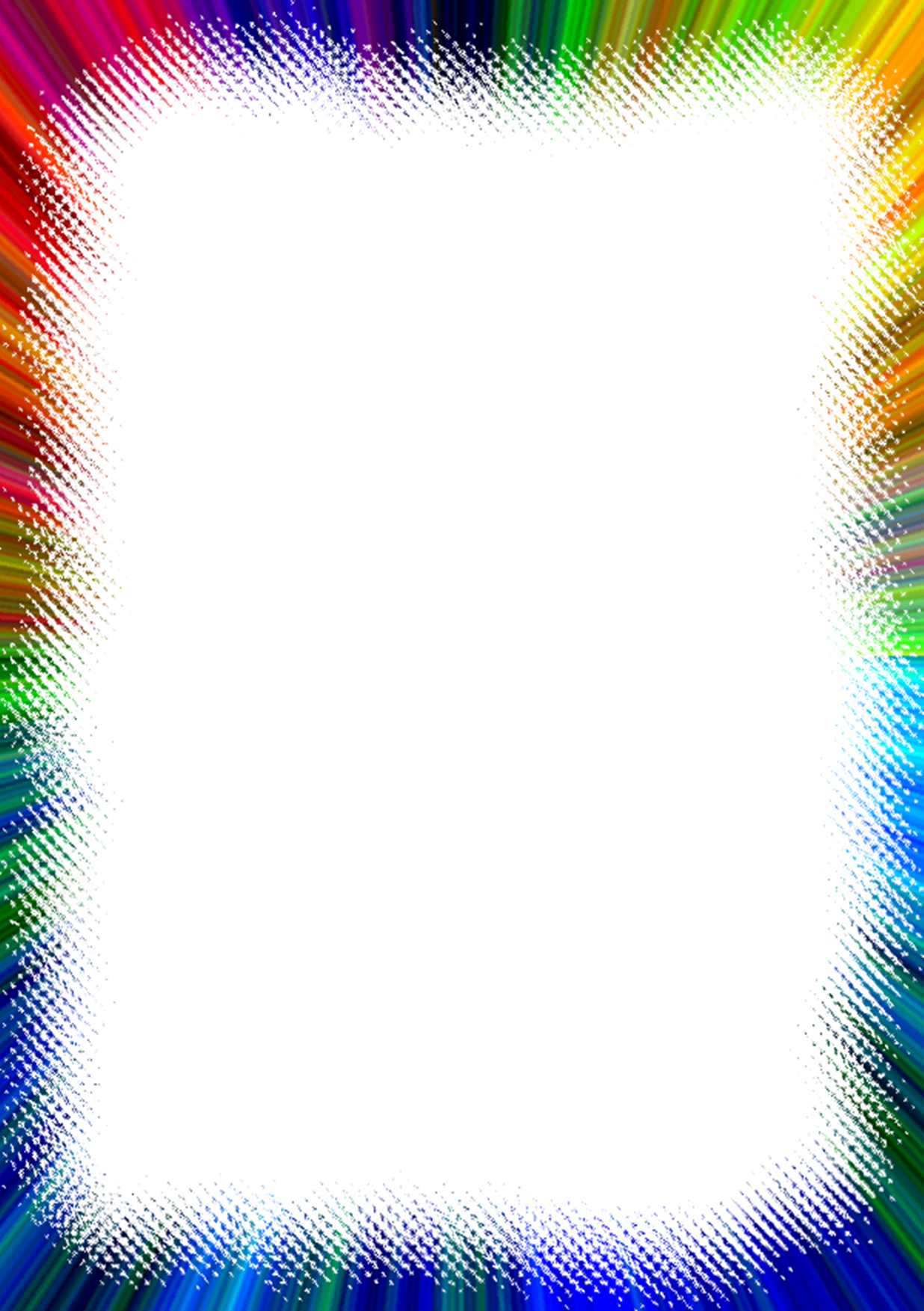  Список отряда №1оздоровительного лагеря с дневным пребыванием«Радуга»в период летних каникулКрупинская АннаБелькович АнастасияТертюк НазарЯнушкевич Анастасия5. Карнеев Павел6. Козел Михаил7. Голец Анна8. Павлов Сергей9. Мислинчук Виктория10. Татарчук Александр11. Шевченко Милана12. Янушкевич Надежда13. Петров Павел14. Крупинская Юлия15. Татарчук Полина16. Гасич АнастасияСписок отряда № 2оздоровительного лагеря с дневным пребыванием«Радуга»в период летних каникулСтаринский АртемКозел ГлебКоровин ЕгорКарнеев Руслан5. Воронович Павел6. Мислинчук Кирилл7. Старинский Никита8. Змачинский Денис